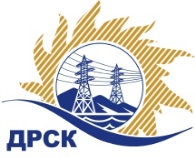 Акционерное Общество«Дальневосточная распределительная сетевая  компания»Протокол № 262/МТПиР-ВПзаседания закупочной комиссии по выбору победителя по открытому аукциону на право заключения договора: «Шкафы противоаварийной автоматики для нужд филиала АО «ДРСК» «Амурские электрические сети», закупка 1287 раздел 2.2.2.  ГКПЗ 2018№ ЕИС – 31806145716ПРИСУТСТВОВАЛИ: члены постоянно действующей Закупочной комиссии АО «ДРСК»  1-го уровня.Форма голосования членов Закупочной комиссии: очно-заочная.ВОПРОСЫ, ВЫНОСИМЫЕ НА РАССМОТРЕНИЕ ЗАКУПОЧНОЙ КОМИССИИ: Об участниках аукциона, сделавших предложения о цене.О выборе победителя аукциона.ВОПРОС 1 «Об участниках аукциона, сделавших предложения о цене»РЕШИЛИ:Утвердить перечень участников аукциона, сделавших предложения о цене договора.ВОПРОС 2 «О выборе победителя аукциона»Утвердить ранжировку участников открытого аукциона.2. Признать победителем аукциона: «Шкафы противоаварийной автоматики для нужд филиала АО «ДРСК» «Амурские электрические сети»   участника, занявшего первое место в ранжировке: ООО "НЕВАЭНЕРГОПРОМ" 
( 194100, г. Санкт-Петербург, пр. Лесной , д.63, литер А оф.409) с заявкой на заключение договора на следующих условиях: цена заявки: 14 076 992,82 рублей без учета НДС (16 610 851,53 руб. с учетом НДС).  Срок поставки оборудования: до 31.08.2018г. ШМР, ШНР – в течение 30 календарных дней после уведомления поставщика о проведении покупателем (грузополучателем) всех необходимых подготовительных  мероприятий для выполнения работ. Условия оплаты: аванс  в размере 30%  от стоимости оборудования в течение 30 (тридцати) календарных дней с даты подписания настоящего договора при условии получения Покупателем счета, выставленного Поставщиком.  Окончательный расчет в размере 70% от стоимости поставленного оборудования в течение 30 (тридцати) календарных дней с даты  подписания товарной накладной (ТОРГ-12) на основании счета, выставленного Поставщиком. Расчеты за работы по шеф-монтажу и шеф-наладке, производятся в течение 30 (тридцати) календарных дней с даты подписания акта сдачи-приемки выполненных работ между Поставщиком и Покупателем (Грузополучателем) на основании счета, выставленного Поставщиком.  Гарантийные обязательства:  на поставляемое оборудование, включая все его составляющие части (комплектующие изделия) составляет 60 месяцев. Время начала исчисления гарантийного срока - с момента ввода оборудования в эксплуатацию, но не более 72 месяцев с момента поставки. Терёшкина Г.М.Тел. 397260город  Благовещенск«  05 »  апреля 2018 года№Наименование претендента на участие в аукционе и его адресцена заявки на участие в аукционе1Общество с ограниченной ответственностью "Прософт-Системы" 
ИНН/КПП 6660149600/665801001 
ОГРН 102660495934714 133 754,90 рублей без учета НДС (16 677 830,78 руб. с учетом НДС). 2Общество с ограниченной ответственностью "НЕВАЭНЕРГОПРОМ" 
ИНН/КПП 7802536127/780201001 
ОГРН 115784727925914 076 992,82 рублей без учета НДС (16 610 851,53 руб. с учетом НДС).Место в ранжировкеНаименование и адрес участникаИтоговая заявленная цена по результатам аукциона, руб без НДС. 1 местоООО "НЕВАЭНЕРГОПРОМ" 
ИНН/КПП 7802536127/780201001 
ОГРН 115784727925914 076 992,82 рублей без учета НДС (16 610 851,53 руб. с учетом НДС).2 местоООО "Инженерное Бюро" 
ИНН/КПП 7703755745/772501001 
ОГРН 111774686301314 133 754,90 рублей без учета НДС (16 677 830,78 руб. с учетом НДС).Секретарь Закупочной комиссии: Елисеева М.Г. _____________________________